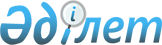 Об утверждении бюджета Тассайского сельского округа на 2022-2024 годы
					
			С истёкшим сроком
			
			
		
					Решение Хромтауского районного маслихата Актюбинской области от 30 декабря 2021 года № 173. Прекращено действие в связи с истечением срока
      В соответствии с пунктом 2 статьи 9-1 Бюджетного Кодекса Республики Казахстан и со статьей 6 Закона Республики Казахстан "О местном государственном управлении и самоуправлении в Республике Казахстан", Хромтауский районный маслихат РЕШИЛ:
      1. Утвердить бюджет Тассайского сельского округа на 2022-2024 годы согласно приложениям 1, 2 и 3 соответственно, в том числе на 2022 год в следующих объемах:
      1) доходы – 79 368 тысяч тенге, в том числе:
      налоговые поступления – 1 710 тысяч тенге;
      неналоговые поступления – 0 тенге;
      поступления от продажи основного капитала – 0 тенге;
      поступления трансфертов – 77 658 тысяч тенге;
      2) затраты – 79 629 тысяч тенге;
      3) чистое бюджетное кредитование – 0 тенге, в том числе: 
      бюджетные кредиты – 0 тенге:
      погашение бюджетных кредитов – 0 тенге;
      4) сальдо по операциям с финансовыми активами – 0 тенге, в том числе:
      приобретение финансовых активов – 0 тенге;
      поступления от продажи финансовых активов государства – 0 тенге;
      5) дефицит (профицит) бюджета – -261 тысяч тенге; 
      6) финансирование дефицита (использование профицита) бюджета – 
      -261 тысяч тенге, в том числе:
      поступление займов – 0 тенге;
      погашение займов – 0 тенге;
      используемые остатки бюджетных средств – 261 тысяч тенге.
      Сноска. Пункт 1 – в редакции решения Хромтауского районного маслихата Актюбинской области от 17.11.2022 № 292 (вводится в действие с 01.01.2022).


      2. Учесть, что в доход бюджета сельского округа зачисляются следующие:
      Налоговые поступления:
      индивидуальный подоходный налог;
      налог на имущество физических лиц;
      земельный налог;
      налог на транспортные средства;
      плата за размещение наружной (визуальной) рекламы.
      Неналоговые поступления:
      штрафы, налагаемые акимом;
      добровольные сборы физических и юридических лиц;
      доходы от коммунальной собственности;
      доходы от продажи государственного имущества;
      трансферты из районного бюджета;
      другие неналоговые поступления.
      3. Принять к сведению и руководству, что с 1 января 2022 года:
      1) минимальный размер заработной платы 60 000 тенге;
      2) месячный расчетный показатель для исчисления пособий и иных социальных выплат, а также применения штрафных санкций, налогов и других платежей в соответствии с законодательством Республики Казахстан 3 063 тенге;
      3) величина прожиточного минимума для исчисления размеров базовых социальных выплат 36 018 тенге;
      Установить с 1 апреля 2022 года:
      1) месячный расчетный показатель для исчисления пособий и иных социальных выплат – 3 180 тенге;
      2) величину прожиточного минимума для исчисления размеров базовых социальных выплат – 37 389 тенге.
      Сноска. Пункт 3 с изменениями, внесенными решением Хромтауского районного маслихата Актюбинской области от 15.06.2022 № 238 (вводится в действие с 01.01.2022).


      4. Учесть в бюджете Тассайского сельского округа на 2022 год объем субвенций в сумме 23 402 тысяч тенге выделяемый с районного бюджета.
      5. Учесть в бюджете Тассайского сельского округа на 2022 год поступление целевых текущих трансфертов из районного бюджета:
      на обеспечение функционирования автомобильных дорог в селе Тассай 7 000 тысяч тенге.
      Распределение указанных сумм целевых текущих трансфертов определяется на основании решения акима Тассайского сельского округа.
      6. Настоящее решение вводится в действие с 1 января 2022 года. Бюджет Тассайского сельского округа на 2022 год
      Сноска. Приложение 1 – в редакции решения Хромтауского районного маслихата Актюбинской области от 17.11.2022 № 292 (вводится в действие с 01.01.2022). Бюджет Тассайского сельского округа на 2023 год Бюджет Тассайскго сельского округа на 2024 год
					© 2012. РГП на ПХВ «Институт законодательства и правовой информации Республики Казахстан» Министерства юстиции Республики Казахстан
				
      Секретарь районного маслихата 

Мулдашев Д. Х.
Приложение 1 к решению Хромтауского районного маслихата от 30 декабря 2021 года № 173
Категория
Категория
Категория
Категория
Сумма (тысяча тенге)
Класс
Класс
Класс
Сумма (тысяча тенге)
Подкласс
Подкласс
Сумма (тысяча тенге)
Наименование
Сумма (тысяча тенге)
1
2
3
4
5
I. Доходы
79 368
1
Налоговые поступления
1 710
01
Подоходный налог
0
2
Индивидуальный подоходный налог
0
04
Налоги на собственность
1 710
1
Налоги на имущество
60
3
Земельный налог
50
4
Налог на транспортные средства
1 600
4
Поступления трансфертов
77 658
02
Трансферты из вышестоящих органов государственного управления
77 658
3
Трансферты из районного (города областного значения) бюджета
77 658
Функциональная группа
Функциональная группа
Функциональная группа
Функциональная группа
Функциональная группа
Сумма (тысяча тенге)
Функциональная подгруппа
Функциональная подгруппа
Функциональная подгруппа
Функциональная подгруппа
Сумма (тысяча тенге)
Администратор бюджетных программ
Администратор бюджетных программ
Администратор бюджетных программ
Сумма (тысяча тенге)
Программа
Программа
Сумма (тысяча тенге)
Наименование
Сумма (тысяча тенге)
1
2
3
4
5
6
ІІ. Затраты
79 629
01
Государственные услуги общего характера
79 629
1
Представительные, исполнительные и другие органы, выполняющие общие функции государственного управления
79 629
124
Аппарат акима города районного значения, села, поселка, сельского округа
25 809
001
Услуги по обеспечению деятельности акима города районного значения, села, поселка, сельского округа
25 809
07
Жилищно-коммунальное хозяйство
47 620
2
Коммунальное хозяйство
47 620
124
Аппарат акима города районного значения, села, поселка, сельского округа
47 620
008
Освещение улиц в населенных пунктах
3 100
009
Обеспечение санитарии населенных пунктов
2 286
011
Благоустройство и озеленение населенных пунктов
42 234
12
Транспорт и коммуникации
6 200
1
Автомобильный транспорт
6 200
124
Аппарат акима города районного значения, села, поселка, сельского округа
6 200
013
Обеспечение функционирования автомобильных дорог в городах районного значения, селах, поселках, сельских округах
6 200
V. Дефицит (профицит) бюджета
261
VI. Финансирование дефицита (использование профицита) бюджета
-261
08
Используемые остатки бюджетных средств
261
01
Остатки бюджетных средств
261
1
Свободные остатки бюджетных средств
261
01
Свободные остатки бюджетных средств
261приложение 2 к решению Хромтауского районного маслихата от 30 декабря 2021 года № 173
Категория
Категория
Категория
Категория
Сумма (тысяча тенге)
Класс
Класс
Класс
Сумма (тысяча тенге)
Подкласс
Подкласс
Сумма (тысяча тенге)
Наименование
Сумма (тысяча тенге)
1
2
3
4
5
I. Доходы
34 359
1
Налоговые поступления
1 829
01
Подоходный налог
0
2
Индивидуальный подоходный налог
0
04
Налоги на собственность
1 829
1
Налоги на имущество
64
3
Земельный налог
53
4
Налог на транспортные средства
1 712
4
Поступления трансфертов
32 530
02
Трансферты из вышестоящих органов государственного управления
32 530
3
Трансферты из районного (города областного значения) бюджета
32 530
Функциональная группа
Функциональная группа
Функциональная группа
Функциональная группа
Функциональная группа
Сумма (тысяча тенге)
Функциональная подгруппа
Функциональная подгруппа
Функциональная подгруппа
Функциональная подгруппа
Сумма (тысяча тенге)
Администратор бюджетных программ
Администратор бюджетных программ
Администратор бюджетных программ
Сумма (тысяча тенге)
Программа
Программа
Сумма (тысяча тенге)
Наименование
Сумма (тысяча тенге)
1
2
3
4
5
6
ІІ. Затраты
34 359
01
Государственные услуги общего характера
23 873
1
Представительные, исполнительные и другие органы, выполняющие общие функции государственного управления
23 873
124
Аппарат акима города районного значения, села, поселка, сельского округа
23 873
001
Услуги по обеспечению деятельности акима города районного значения, села, поселка, сельского округа
23 873
07
Жилищно-коммунальное хозяйство
2 996
3
Благоустройство населенных пунктов
2 996
124
Аппарат акима города районного значения, села, поселка, сельского округа
2 996
008
Освещение улиц в населенных пунктах
856
009
Обеспечение санитарии населенных пунктов
2 140
12
Транспорт и коммуникации
7 490
1
Автомобильный транспорт
7 490
124
Аппарат акима города районного значения, села, поселка, сельского округа
7 490приложение 3 к решению Хромтауского районного маслихата от 30 декабря 2021 года № 173
Категория
Категория
Категория
Категория
Сумма (тысяча тенге)
Класс
Класс
Класс
Сумма (тысяча тенге)
Подкласс
Подкласс
Сумма (тысяча тенге)
Наименование
Сумма (тысяча тенге)
1
2
3
4
5
I. Доходы
36 764
1
Налоговые поступления
1 955
01
Подоходный налог
0
2
Индивидуальный подоходный налог
0
04
Налоги на собственность
1 955
1
Налоги на имущество
68
3
Земельный налог
56
4
Налог на транспортные средства
1 831
4
Поступления трансфертов
34 809
02
Трансферты из вышестоящих органов государственного управления
34 809
3
Трансферты из районного (города областного значения) бюджета
34 809
Функциональная группа
Функциональная группа
Функциональная группа
Функциональная группа
Функциональная группа
Сумма (тысяча тенге)
Функциональная подгруппа
Функциональная подгруппа
Функциональная подгруппа
Функциональная подгруппа
Сумма (тысяча тенге)
Администратор бюджетных программ
Администратор бюджетных программ
Администратор бюджетных программ
Сумма (тысяча тенге)
Программа
Программа
Сумма (тысяча тенге)
Наименование
Сумма (тысяча тенге)
1
2
3
4
5
6
ІІ. Затраты
36 764
01
Государственные услуги общего характера
25 544
1
Представительные, исполнительные и другие органы, выполняющие общие функции государственного управления
25 544
124
Аппарат акима города районного значения, села, поселка, сельского округа
25 544
001
Услуги по обеспечению деятельности акима города районного значения, села, поселка, сельского округа
25 544
07
Жилищно-коммунальное хозяйство
3 206
3
Благоустройство населенных пунктов
3 206
124
Аппарат акима города районного значения, села, поселка, сельского округа
3 206
008
Освещение улиц в населенных пунктах
917
009
Обеспечение санитарии населенных пунктов
2 289
12
Транспорт и коммуникации
8 014
1
Автомобильный транспорт
8 014
124
Аппарат акима города районного значения, села, поселка, сельского округа
8 014